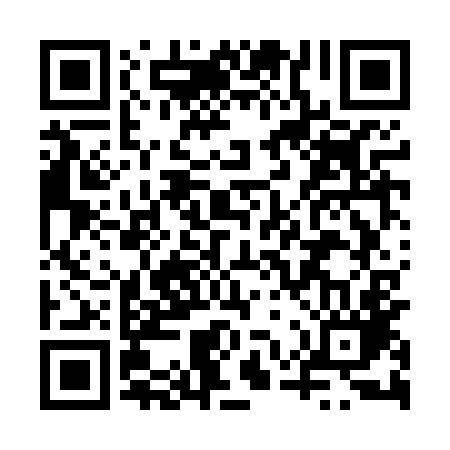 Prayer times for Jakuszewo Janowo, PolandMon 1 Apr 2024 - Tue 30 Apr 2024High Latitude Method: Angle Based RulePrayer Calculation Method: Muslim World LeagueAsar Calculation Method: HanafiPrayer times provided by https://www.salahtimes.comDateDayFajrSunriseDhuhrAsrMaghribIsha1Mon4:066:0812:385:057:109:042Tue4:036:0612:385:067:119:063Wed4:006:0312:385:087:139:094Thu3:576:0112:375:097:159:115Fri3:545:5912:375:107:179:136Sat3:515:5712:375:117:189:167Sun3:485:5412:375:137:209:188Mon3:455:5212:365:147:229:219Tue3:425:5012:365:157:249:2310Wed3:395:4712:365:167:259:2611Thu3:365:4512:365:177:279:2812Fri3:325:4312:355:197:299:3113Sat3:295:4112:355:207:309:3314Sun3:265:3812:355:217:329:3615Mon3:235:3612:355:227:349:3916Tue3:195:3412:345:237:369:4217Wed3:165:3212:345:247:379:4418Thu3:135:2912:345:267:399:4719Fri3:095:2712:345:277:419:5020Sat3:065:2512:335:287:439:5321Sun3:025:2312:335:297:449:5622Mon2:595:2112:335:307:469:5923Tue2:555:1912:335:317:4810:0224Wed2:525:1712:335:327:5010:0525Thu2:485:1512:335:347:5110:0826Fri2:445:1312:325:357:5310:1127Sat2:415:1012:325:367:5510:1428Sun2:375:0812:325:377:5710:1729Mon2:335:0612:325:387:5810:2030Tue2:295:0412:325:398:0010:24